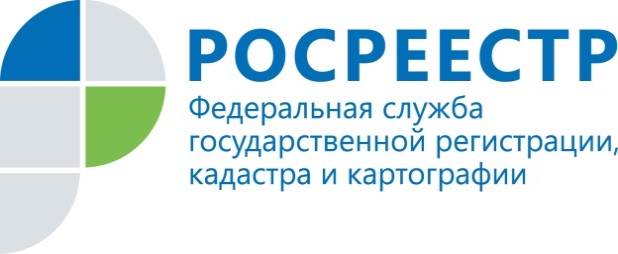 Управление Росреестра по Красноярскому краю проведет «горячую телефонную линию» по вопросам кадастровой стоимости недвижимости20 ноября с 11.00 до 12.00 в Управлении Росреестра по Красноярскому краю состоится «горячая телефонная линия» по вопросам кадастровой стоимости недвижимости.Какие изменения могут произойти в ближайшие годы в процедуре оспаривания кадастровой стоимости?Как можно узнать кадастровую стоимость объекта недвижимости и зачем это нужно?Как кадастровая стоимость влияет на размер налога на недвижимость? Что делать, если гражданин не согласен с размером кадастровой стоимости квартиры, земельного участка?Какие документы необходимо предоставить в комиссию о пересмотре кадастровой стоимости при Управлении Росреестра по Красноярскому краю?На эти и другие вопросы ответят специалисты Управления Росреестра по Красноярскому краю.Телефон горячей линии: (391) 226-55-13Пресс-служба Управления Росреестра по Красноярскому краю:  тел.: (391) 2-226-767, (391)2-226-756 е-mail: pressa@r24.rosreestr.ru сайт: https://www.rosreestr.ru  «ВКонтакте» http://vk.com/to24.rosreestr «Instagram»: rosreestr_krsk24 